ПРОЄКТ № 2269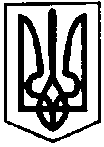 ПЕРВОЗВАНІВСЬКА СІЛЬСЬКА РАДАКРОПИВНИЦЬКОГО РАЙОНУ  КІРОВОГРАДСЬКОЇ ОБЛАСТІ___________ СЕСІЯ ВОСЬМОГО  СКЛИКАННЯРІШЕННЯвід  «  »              2023 року                                                                              № с. ПервозванівкаПро затвердження звіту про виконання сільського бюджету за січень – червень 2023 рокуВідповідно до ст. ст. 25, 26 Закону України “Про місцеве самоврядування в Україні”, ст. 80 Бюджетного кодексу України, сільська радаВИРІШИЛА:1. Затвердити звіт про виконання сільського бюджету за січень – червень 2023 року, що додається:по доходах у сумі 63 709,9 тис. грн., у тому числі: по загальному фонду – 61 652,7 тис. грн., по спеціальному фонду – 2 057,2 тис. грн.; по видатках у сумі 61 308,0 тис. грн., у тому числі: по загальному фонду – 59 468,6 тис. грн., по спеціальному фонду – 2 542,9 тис. грн.Сільський голова                                                                      Прасковія МУДРАК